MEMORANDUM OF UNDERSTANDING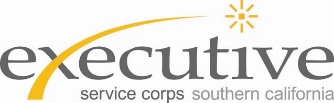 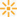 The Wells Fargo Executive Directors Leadership Institute (EDLI) is most effective with the participation and commitment of the Executive Director/CEO as well as the support of the organization’s Board of Directors and management staff. The Executive Director/CEO is expected to attend all training sessions. The Executive Director/CEO must also allocate sufficient time with her or his ESC coach to work toward program benchmarks and objectives. In signing the Memorandum of Understanding, the Executive Director/CEO and Board Chair commit fully to these expectations.It is understood that the client will:Recognize that the outcome of the EDLI program is dependent upon the Executive Director/CEO participating and working together with their organization’s leadership and their coach on meeting program benchmarks and objectives.Attend all sessions.Be responsive to coach’s phone calls and email messages in a timely manner.Inform coach if planning to be out of town or otherwise unavailable for an extended period.Respect the time the coach dedicates to the project by keeping his/her commitment to participate in scheduled meetings.Honor commitments related to follow-through and preparation for meetings.Be open and honest in communications, knowing that ESC will respect their confidentiality.Provide ESC coach with access to the information and people that will facilitate an understanding of the participant’s organizational needs and concerns.It is understood that the ESC coach will:Recognize that the outcome of EDLI is dependent upon the ESC coach participating in the training sessions and working with the client on the program benchmarks and objectives.Be responsive to client phone calls and email messages in a timely manner.Inform client if planning to be out of town or otherwise unavailable for an extended period.Keep appointments and be punctual.Honor commitments related to preparation for meetings and follow-through on program benchmarks and objectives.Respect the confidentiality of the client.Help client clarify and think through issues.Listen first, then provide feedback and options to let client choose the best resolution.Answer client’s questions honestly and seek guidance when necessary.Organization 												Board Chair 					 											Signature					Date	
    Executive Director/CEO 								_____________				Signature					DateCompleted applications submitted with application form, MOU, and résumé are eligible for review.SUBMIT YOUR EARLY BIRD APPLICATION BY THURSDAY, SEPTEMBER 20, 2018OR REGULAR APPLICATION BY THURSDAY, OCTOBER 4, 2018	